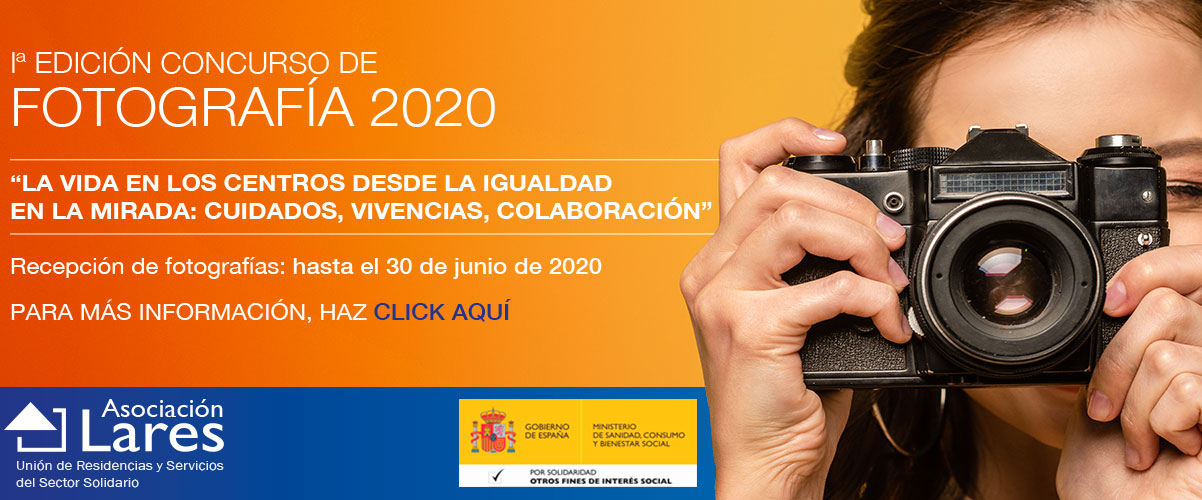 Inscripción Concurso de Fotografía: “La vida en los centros desde la igualdad en la mirada: CUIDADOS, VIVENCIAS, COLABORACIÓN” La presentación de fotografías al concurso implica necesariamente la aceptación previa, integra e incondicional de las bases por parte de los participantes.Nombre completo: DNI/NIE:Fecha de Nacimiento:Teléfono de contacto:Dirección de correo electrónico:Localidad, Provincia: Centro en el que resides, trabajas o colaboras: Título/s de la/s fotografía/s, que deberá acompañar los archivos fotográficos.Breve explicación, en no más de 100 palabras, de la técnica o técnicas usadas, elemento, actividad o lugar fotografiado, así como objetivo y/o mensaje que pretende expresarse a través de estasDeclaración y autorizaciónSI   NO  Autorizo la protección de datos a LARES ASOCIACIÓN, de conformidad con lo dispuesto en el Reglamento (UE) 2016/679, de 27 de abril (RGPD) y en la Ley Orgánica 3/2018, de 5 de diciembre, como responsable del tratamiento de los datos personales que nos facilite, le informa que estos datos se tratarán por las entidades del GRUPO SOCIAL LARES (Federación, Fundación y Asociación) de acuerdo con la finalidad de gestionar, según sus bases, este Concurso de Fotografía. En este sentido, también se le informa que podrá ejercer sus derechos de acceso, rectificación o supresión, o la limitación de su tratamiento, y a oponerse al tratamiento, así como el derecho a la portabilidad de los datos o a revocar su consentimiento, mediante comunicación a la dirección de correo electrónico lares@lares.org.es, sin perjuicio de su derecho a presentar una reclamación ante la Agencia Española de Protección de Datos. En todo caso, podrá retirar su consentimiento en cualquier momento, sin que dicha retirada afecte a la licitud del tratamiento basado en el consentimiento hasta tal momento.SI   NO  Autorizo la Cesión de derechos de imagen y propiedad intelectual: La persona participante tiene que disponer de la totalidad de los derechos de explotación en exclusiva de la fotografía presentada y no haber cedido ningún derecho a terceros. En caso de que la fotografía contenga la imagen reconocible de una persona, ésta tendrá que haber otorgado al participante su consentimiento expreso e inequívoco para la finalidad de participación en el Concurso. La presentación de las fotografías supondrá la aceptación, autorización y cesión de derechos de éstas a las entidades del GRUPO SOCIAL LARES (Federación, Fundación y Asociación) para el almacenamiento, reproducción, comunicación, distribución y divulgación publica en su página web y otros medios de comunicación corporativos, uso en redes sociales e internet. La cesión gratuita de estos derechos será de ámbito territorial universalFecha de envío: 